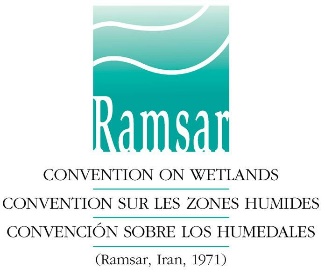 Scientific and Technical Review Panel of the Ramsar ConventionNomination of Technical Experts for 2019-2021Technical expert nominee´s formAll parts of this form should be completed and signed by the candidate being nominated.The form together with the nominee’s curriculum vitae should be sent to the Ramsar Secretariat’s Scientific & Technical Support Officer, Marcela Bonells (email: bonells@ramsar.org) by the Administrative Authority of the Contracting Party, International Organization Partner or Observer Organization making the nomination, along with their “Nominator’s Recommendation form”. The closing date for nominations is 15 December 2018.Role of the technical members of the Scientific and Technical Review Panel:The 12 technical members (wetland practitioners) include six regional expert representatives that are nominated separately, and six additional technical experts on the priority thematic work areas identified for action during the triennium (See here Resolution XIII.8: Future implementation of scientific and technical aspects of the Convention for 2019-2021 for the current priority thematic work areas of the Panel). The technical members will be responsible for the preparation of technical products in the form of guidance, Policy Briefs, Briefing Notes and Ramsar Technical Reports, etc., and for soliciting input and feedback on these from stakeholders and partners in all the Ramsar regions. (See here the full Resolution XII.5: New framework for delivery of scientific and technical advice and guidance on the Convention, including Annex 1: How the Scientific and Technical Review Panel works).A technical member should be from the practitioner community with a degree in a relevant discipline (including the natural sciences, social sciences, engineering, law and public policy) and be involved in the application of wetland guidance and/or policy in one or more of the Contracting Parties, at the national, sub-national, or local level.Personal information:Full name of expert:Title (Mr, Ms etc.):Current job/functional title:Contact detailsDepartment/Division/Unit:Ministry/Organization:Adress:Phone :Cell phone:Email address:Background and specific technical experience in relation to STRP priority thematic areas in 2019-20211.	Main responsibilities in current position:2.	Academic/professional background and specific areas of expertise:3.	Describe your specific duties and technical experience related to the five STRP priority thematic work areas for 2019-2021, listed in Annex 2 of Resolution XIII.8 (see below and tick as appropriate, more than one priority thematic work area may be ticked), as well as other relevant technical experience with wetlands (e.g., preparation and/ or implementation of technical products such as handbooks, manuals, development of technical guidelines and technical reports for policy makers and practitioners). Describe your previous and current involvement with these activities globally, nationally or regionally.Best practice methodologies /tools to identify and monitor Ramsar Sites and other wetlands, including surveying, mapping, inventorying, and global and regional analysis of the priorities for enhancing the Ramsar site network.Click to select Duties and experience:Best practices for developing and implementing tools for Ramsar Sites and other wetlands, recognizing traditional practices of indigenous peoples and local communities:Click to select Duties and experience:Methodologies for the economic and non-economic valuation of the values of the functions and services of wetlands, and improved methodologies and knowledge exchange on current and future drivers of wetland loss and degradation:Click to select Duties and experience:Promoting wetland conservation within sustainable development frameworks and other relevant development initiatives:Click to select Duties and experience:Climate change and wetlands: innovative methodologies for carbon accounting/ assessments related to wetlands:Click to select Duties and experience:4.	Please give a brief description of your experience with Ramsar Convention processes and procedures (e.g., participation in STRP, STRP National Focal Point, CEPA National Focal Point, Standing Committee, Conferences of Parties, National Ramsar Committees, etc.) or other multilateral environmental conventions and agreements:5.	Describe what contribution you hope to bring to the technical work of the STRP:6.	Provide any additional relevant information:Other information7.	Do you have access to networks of wetland conservation and wise use policy makers or practitioners (site managers, wetlands education centres) at local, national and international scales? If “Yes”, please briefly describe these networks:YesNo(Delete as applicaple)More information:8.a.	Do you have proficient comprehension of English, French and/or Spanish? (select one or more languages as appropriate)EnglishFrench Spanish8.b.	If your mother tongue is not English, do you consider that you are fluent in:Written English:YesNoSpoken English:YesNoReading and understanding EnglishYesNo9.	Do you have full access to electronic mail and Web-based communication systems, through which the intersessional work of the Panel will take place?YesNo10.	Are you able to commit the necessary time, including participation in all meetings and intersessional work of the Panel to fulfil your role as an STRP member, if appointed?YesNo11.	Do you have the agreement of your institution or employer (if appropriate) that you can commit the necessary time to the work of the Panel?YesNo12.	Will you require financial assistance to attend meetings of the Panel and/or any relevant working groups it may establish?YesNoPlease print the form and sign here, and complete the date field below:Date:The information collected through this form will be held by the Ramsar Secretariat in manual and electronic format. The information will be processed in accordance with the applicable law and the privacy policy, by submitting this form you agree to the privacy policy available here.